‘…those who hope in the Lord will renew their strength. 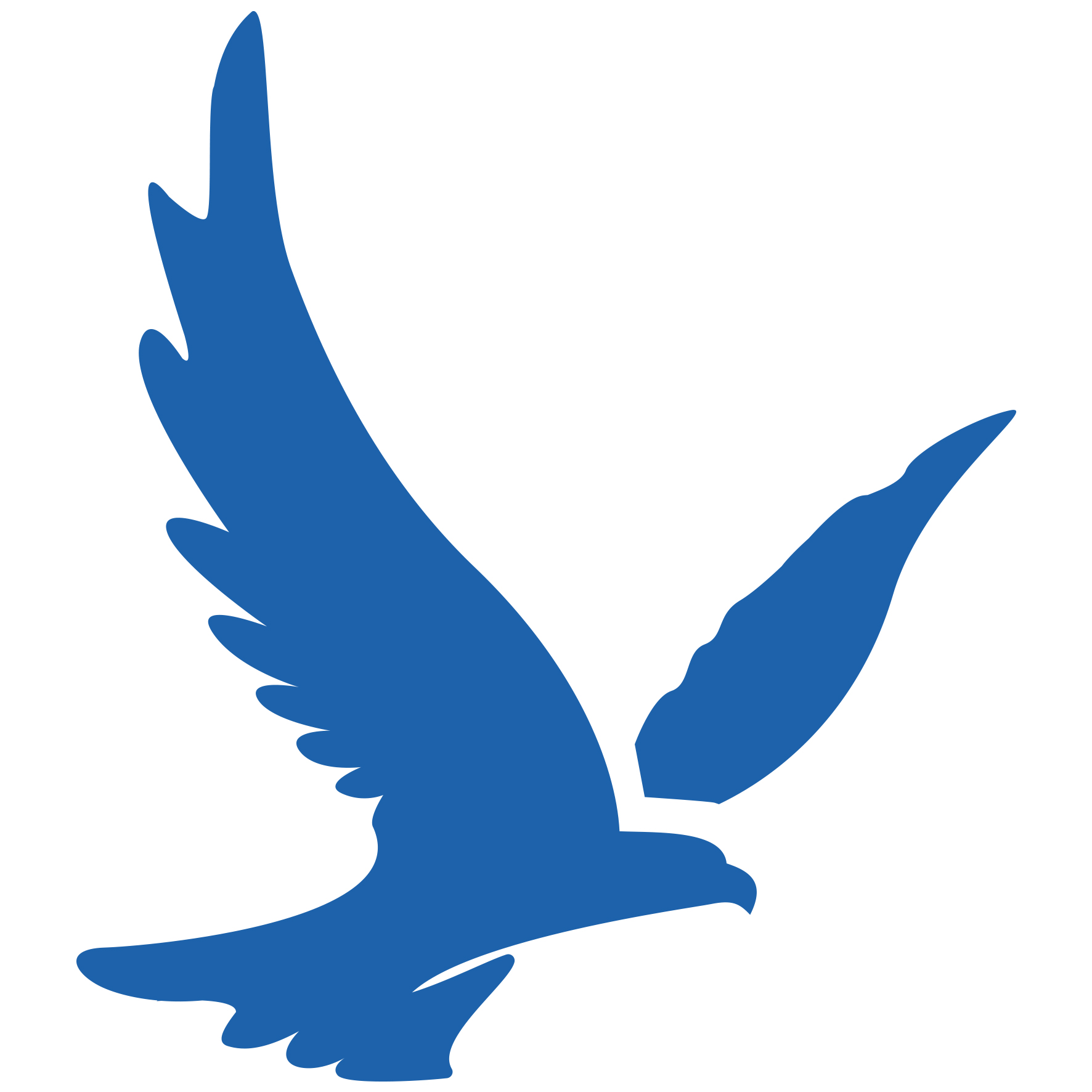 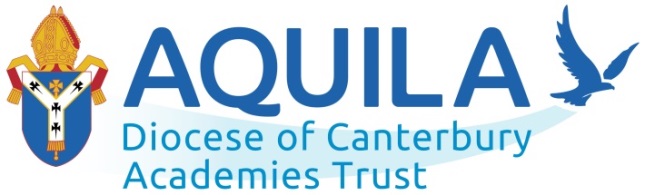 They will soar on wings like eagles; they will run and not grow weary, they will walk and not be faint.’  Isaiah 40:31connect | nurture | aspire | learn | excel | hope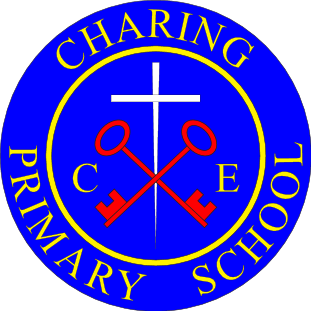 Mental Health Strategy“Our school is an inclusive family, proud of our faith in God and friendship with the community. We develop respect, aspiration, curiosity, tolerance and determination. We are a creative, compassionate and confident team”Confidence    Determination Faith    Friendship    RespectRationaleThe emotional health and wellbeing of Charing's school community (including staff, parents and pupils) is fundamental to our ethos and values. We have embedded wellbeing into every aspect of our school and we will continue to do so, involving everyone. We have been working towards a wellbeing award accredited by the NCB (National Children's Bureau) which recognises that there are 4 key principles that drive mental health and wellbeing in schools. These are:That mental health and wellbeing are a continuum. That as a school we experience and manage emotional issues dailyThat emotional wellbeing covers a range of dimensions, such as resilience, character building, relationships and self-esteem.That to create a positive school culture requires a whole school approach which engages the whole school community. Our vision for mental health and wellbeing at Charing's ties into our religious vision and the award process by ensuring that we continually promote and develop the mental health and resilience of our school community linking to article 24 that every child has the right to the best possible health. Definition of Mental Health and wellbeing; We use the World Health Organisation’s definition of mental health and wellbeing “a state of well-being in which every individual realises his or her own potential, can cope with the normal stresses of life, can work productively and fruitfully, and is able to make a contribution to her or his community”.The Aims and Intentions of our Mental Health StrategyWe aim to; Remain informed, inspired and influenced by national policy guidance within the DfE and Public Health England.Ensure a whole school approach to development and delivery.Ensure a whole community contribution to development and delivery, including pupils and their families, stakeholders, partner agencies in statutory and charitable organisations and the local extended community. Connect with other schools in our local Multi Academy Trust to share good practice. To hold the Mental Health Strategy as an agenda item on Senior Leadership Team and Governor Meetings. We will;Ensure that this Mental Health Strategy complements all other current school strategies and policies.Review the Mental Health Strategy when required.Ensure there is clear learning on our curriculum regarding emotional wellbeing and mental health across all key stages. At Charing’s Primary School we embrace our role, alongside our families, the community and with our wider partners, in contributing to the developing emotional wellbeing of our pupils and their learning about being healthy, from a physical and mental health perspective.The government guidelines “Promoting children and young people’s emotional health and wellbeing: A whole school approach” suggest using an Eight Principles Approach. We have foloowed this Eight Principle approach to develop our school Mental Health Strategy and evidence it in action.Principle 1:Leadership and ManagementAt the core of these Eight Principles is Leadership and Management. The commitment and drive from Senior Leaders is key in embedding this strategy at the heart of our school.At Charing’s Primary School Tom Bird our head of school is leading the development of our Whole School Mental Health Strategy alongside a core ‘change’ team which includes our Mental Health Champion and FLO Tracey Nunn, our Inclusions Manager and PSHE lead Izzy Hammond and our ELSA and Nurture lead Nikki Hodson. Links have been established with the school council to work towards representing the children and well-being champions have been recruited. Learning walks are carried out to see day-to-day practice within class and via the wellbeing champions pupils are provided with a forum to discuss any issues. Parents are supported via the Pastoral Manager to ‘drop in’ sessions. The Board of Governors supports the work that the school is undertaking. Principle 2:School Ethos and EnvironmentAt Charing’s Primary School, children and young people come first, and our priority is to deliver high quality teaching and learning, within a culture of celebrating individual effort and progress. This is within an environment that celebrates diversity and promotes respect for all. We want every child to be successful, and to reach for success from the first day they join us, leaving the school with a love of learning that lasts throughout life. We are underpinned by our core Christian vision supporting wellbeing: We recognise that in order to embed this ethos, we need to promote an environment that focusses on the whole school’s emotional wellbeing. We have considered this through both the physical environment of the school and the emotional culture that is promoted throughout the school. Our Whole School Approach does this by as demonstrated by our mission statement;"Aspirational opportunities for all through the breath of God"Charing's leads the community by following the teachings of Christ through holistically ensuring excellence for all. Through our happy, secure and stimulating environment all members of the school community grow in self-esteem and potential. Their spiritual, academic and social needs are celebrated as part of daily life.The Feeding of the 5000 shows Gods love and our school values...By not sending the crowds away Jesus demonstrated his CARE for all. Matthew 14:16We welcome all into our school and care for them in a holistic and nurturing way.By blessing the bread and fish and multiplying it, Jesus provided for the needs of all those who had gathered around him, because he wanted to care for their basic needsBy gathering them to Him he showed them all LOVE Matthew 14:18We celebrate all that we do, our successes and our learning, our achievements and our support of one another. Jesus showed this through his compassion for the whole community when he gathered the crowds to him.By giving thanks to God for the food they received Jesus showed RESPECT Matthew 14:19We teach each other about diversity and encourage respect for all. Jesus showed this by not sending the crowds away and listening to their needs.By dividing the food among many Jesus taught us how to SHARE Matthew 14:19We teach an awe and wonder of the world in which we all live and we encourage our school community to look beyond their immediate locality.When Jesus gave thanks to heaven he was able to multiply the fish and loaves for all and share equally amongst all.By having faith in Jesus to feed everyone the disciples demonstrated their TRUST Matthew 14:20Our Trust in God is demonstrated through worship where we actively gather, engage, respond and reflect both in school and at our local VIIth century Abbey which we visit often to celebrate key events. This mirrors how in the feeding of the 5000 the community trusted Jesus to fulfil their needs.We provide abundantly for the needs of the pupils as Jesus abundantly met the needs of the 5000, by ensuring the pupils receive-An education appropriate to the world outside their classroom including fostering links with the local church and TRUSTing God by taking part in active worship.A LOVE of learning and a desire to continue to expand their knowledge and skills throughout their life through regular trips and celebratory events.The tools to learn to live together in the community and to show sensitivity and RESPECT to the differences between one anotherThinking skills to become responsible, independent people who CARE about their world and demonstrate a moral sense of responsibility and self-disciplineThe knowledge to reach their full potential in the curriculum and acquire effective maths and English skills whilst developing a spiritual awareness and SHARE with one another an awe of the universeWe celebrate the Christian character of our foundation and believe this character informs all that is done at Charing's through the values ofCARE SHARE RESPECT TRUST and LOVEOur school policies include: Behaviour, Inclusion and Safeguarding.We create a sense of belonging by celebrating individual and team achievements, both inside and outside school events.We teach these values through working in teams, mindfulness, philosophy for children.These are examples of how it looks within our school;Every class uses meditation/calming music and supportive listening on a regular basis to support the childrenEvery class has a reflective corner for children to access. There are buddies and a ‘Dove Club’ at lunchtime to support pupils who are upset or who need to find a friend to play withThe school employs a Pastoral Manager to provide support to parents and children through the day. She also provides invaluable support to staffSchool Worship and in class support  promote the use of 10-a-day choices for mental health throughout the schoolPlaytime and lunchtime groups such as lego club, gardening, cycling, forest schools and arts and crafts are run to support children. There is also a lunchtime club where children can go to eat in a quieter environment, Dove ClubStaff have completed a ‘certificate in understanding mental health’ from the National College. Support for families through multi agency meetings is facilitated by our pastoral manager and assistant head teacher Zoe SpoerryOur Mental Health Champion is our deputy head teacher who has the responsibility to stay informed of national guidance and strategies regarding mental health.Principle 3:Curriculum Teaching and LearningWe know that school-based programmes of social and emotional learning have the potential to help young people acquire the skills they need to make good academic progress as well as benefit pupil health and wellbeing (see guidance in Promoting Children and Young People’s Emotional health and Wellbeing). With this in mind we have sought to enhance knowledge and skills around mental health across the curriculum. Wherever possible we incorporate the resources of community services to enhance our curriculum’s delivery of mental health promotion. These are examples of how it looks within our school;Working in teams, mindfulness and philosophy for communitesAll pupils have access to play and lunchtime groupsWorship to support children so that they know how to keep safe  Whole class support to allow children to understand their feelings and when they need to access the relective corner or Shield room. School Nurses support the school with training on healthy relationships.Balanceability and Bikeability are accessed from Reception upwards.Principle 4:Student voiceInvolving pupils in decisions that impact on them can benefit their emotional health and wellbeing by helping them to feel part of the school and wider community and to have some control over their lives (see guidance in Promoting Children and Young People’s Emotional Health and Wellbeing). We are committed to providing structures that allow pupils to play an active role in developing a mentally healthy school.These are examples of how it looks within our school;School CouncilBuddies facilitate pupils in finding a friend and establishing a voicePupil voice in My Plans and Pupil ProfilesPastoral staff make a strong contribution to senior leaderships’ understanding of student need by being an advocate for pupils.Philosophy for children lessons for the whole schoolWorking in Teams is implemented discreetly in Early Years and KS1, and within the curriculum in KS2Active Listening – encouraging children to take ownership in their learning by asking the teacher to clarify vocabulary, speak louder/slower, etcChild input on learning walks with focus on supporting mental health in schoolWe are able to access information from Young Minds (www.youngminds.org.uk) for young people’s views relating to their mental health, support and what they have found helpful. Principle 5:Identifying Need and Monitoring ImpactIn line with our ethos of celebrating diversity and the successes of the individual, we are keen to identify need in order to provide the appropriate supportive environment for pupils to thrive. We aim to identify children and young people with mental health needs as early as possible to prevent them from developing.These are examples of how it looks within our school;Use of chronologies to identify and then support need  - there is an open door policy of support for teachers with vulnerable children Teacher observation and parent/child concerns raisedOpen door policy from Senior Leadership Team and pastoral team for childrenWe regularly seek feedback from our families and pupils through questionnaires eg transition questionnaires.Visual tools to support pupils to express needs and feelings eg fans, I need help cards, thumbs up/down, etcMy Plans for pupils with special education needs planned for and reviewed termy with parents and pupilsStaff training on understanding young peoples’ mental health needs, attachment, anxiety.Links to Integrated Childrens Services to support families to make referrals  Principle 6:Working with FamiliesWe are committed to working in partnership with parents and carers. We recognise the important role the family plays in influencing the emotional health and wellbeing of pupils in the school. We also recognise that working in partnership may sometimes mean providing support and resources to those families that are struggling with meeting life’s challenges.These are some examples of how this looks in our school;Pastoral Team Support with referralsSchool – family meetings when requiredParent Teacher AssociationWe are in the process of establishing a parent/ carer area on our website with useful online and local resources. Early Help multi agency support eg Family Intervention Workers, School Nurse, Children’s CentreTransitional meetings and visits with Nurseries, Secondary Schools and Home Visits. Principle 7:Staff Development, Health & Wellbeing‘Wellbeing in schools starts with the staff; they are the front line of this work…’ (NCB Framework for promoting well-being and responding to mental health in schools).At Charing’s Primary School we place the wellbeing and development of staff as a high priority, believing all school staff play a vital role in developing and supporting the emotional health and wellbeing of the pupils.Principle 7 is split into two sections; the first is how staff are provided with the knowledge and understanding of pupils’ wellbeing and the second looks at how the school supports the development of staff wellbeing.Staff training In the last year staff have received training in mental health delivered via The National College and STLS (Specialist Teaching & Learning Service) around areas such as Understanding Young Peoples Mental Health, Anxiety, Attachment. This is greatly helping the staff develop a much deeper understanding of mental health which is helping us break down stigma and bring about whole school culture change. Staff are encouraged to seek advice from Senior Leaders if they require it.Staff wellbeingAn open door policy of support for staff is available from the Senior Leadership TeamA poster is displayed in the staffroom highlighting where staff can seek support and counselling if needed.A counselling/Supervision service is used within school via Inside Out which works with both pupils and adults. Principle 8:Targeted SupportThe school recognises that many behavioural and emotional problems can be supported within the school, with advice from external professionals, and that some pupils may need more intensive support at times. Charing’s Primary School has a range of potential interventions to support individual’s needs, as well as links with external agencies.These are examples of how it looks within our school;Nurture ProvisionLego Therapy ELSAPastoral Team Dove Club for children having a difficult timeCharing’s Primary School’s Mental Health Strategy was guided by Public Health England’s key documents:  “Transforming children and young people’s mental health provision: a green paper” (2017)https://www.gov.uk/government/consultations/transforming-children-and-young-peoples-mental-health-provision-a-green-paper“Promoting children and young people’s emotional health and wellbeing: A whole school approach” (2015)https://assets.publishing.service.gov.uk/government/uploads/system/uploads/attachment_data/file/414908/Final_EHWB_draft_20_03_15.pdf“Future in Mind” (2015)https://www.england.nhs.uk/blog/martin-mcshane-14/In Addition the Policy has been informed by;National Children’s Bureau “A Whole School Framework for Emotional Wellbeing and Mental Health. School  Leaders Resource”https://www.ncb.org.uk/sites/default/files/field/attachment/NCB%20School%20Well%20Being%20Framework%20Leaders%20Resources%20FINAL.pdfHeads Together, Mentally Healthy Schools; A Whole-School Approach https://www.mentallyhealthyschools.org.uk/whole-school-approach/IPPR The Progressive Policy Think Tank, Craig Thorley, 2016
https://www.ippr.org/news-and-media/press-releases/further-proof-of-the-crisis-in-children-and-young-peoples-mental-healthDocument Information Date/source of Policy Responsibility Date of review September 2021Well-being teamDate of new review September 2023Well-being team